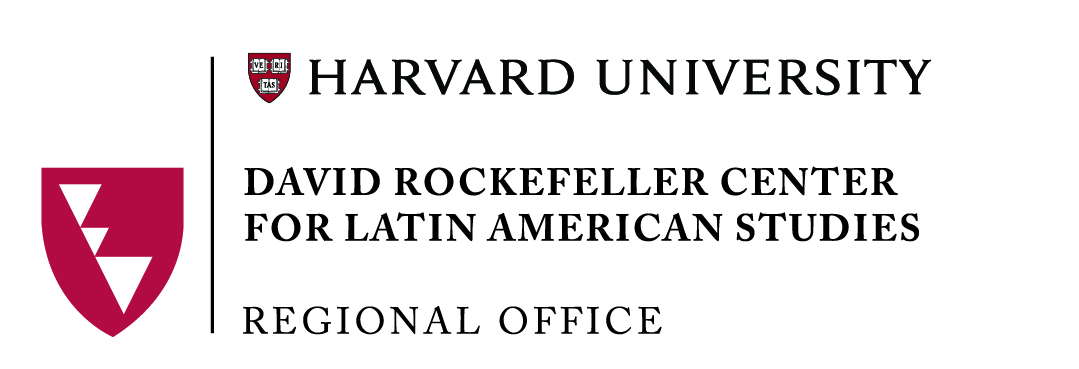 Summer Internship Program in Chile***Please fill out this form in Spanish and send to the Housing Coordinator, Cecilia Blanch: ceciliablanchcarrizo@gmail.com ***Home Stay Application	Street AddressFamily InformationParent 1/Guardian 1Parent 2/Guardian 2Emergency Contact InformationPersonal InformationHave you traveled within your country or abroad? If so, where?List any dietary restrictions, physical limitations, or medications you take regularlyIn your own words, describe yourself (use adjectives: i.e. organized, extroverted, shy, etc.), your habits and your ideal housing situation.Additional comments:Student Name:Last         First        M.I.Gender: Date of Birth: Country of Birth: Citizenship:Concentration/Major: Name of Home University:   Harvard UniversityPermanent Phone Number:Permanent Phone Number: Email:Permanent Address:CityStateZIP CodeFull Name: Relationship:Home Phone:Work Phone:Email Address:Occupation: Full Name: Relationship:Home Phone:Work Phone:Email Address:Occupation: Siblings Names and Ages:Full Name:Relationship:Relationship:Address:Home Phone:Home Phone:Email Address:Work Phone:Work Phone:Interests/Hobbies:Interests/Hobbies:Religion:How fluent are you in Spanish?Do you speak other languages? If so, which ones?Do you speak other languages? If so, which ones?Do you like pets?Do you like pets?Do you have any allergies?Do you smoke?Could you live with smokers?Do you play any sports? If so, which ones?Do you play any sports? If so, which ones?